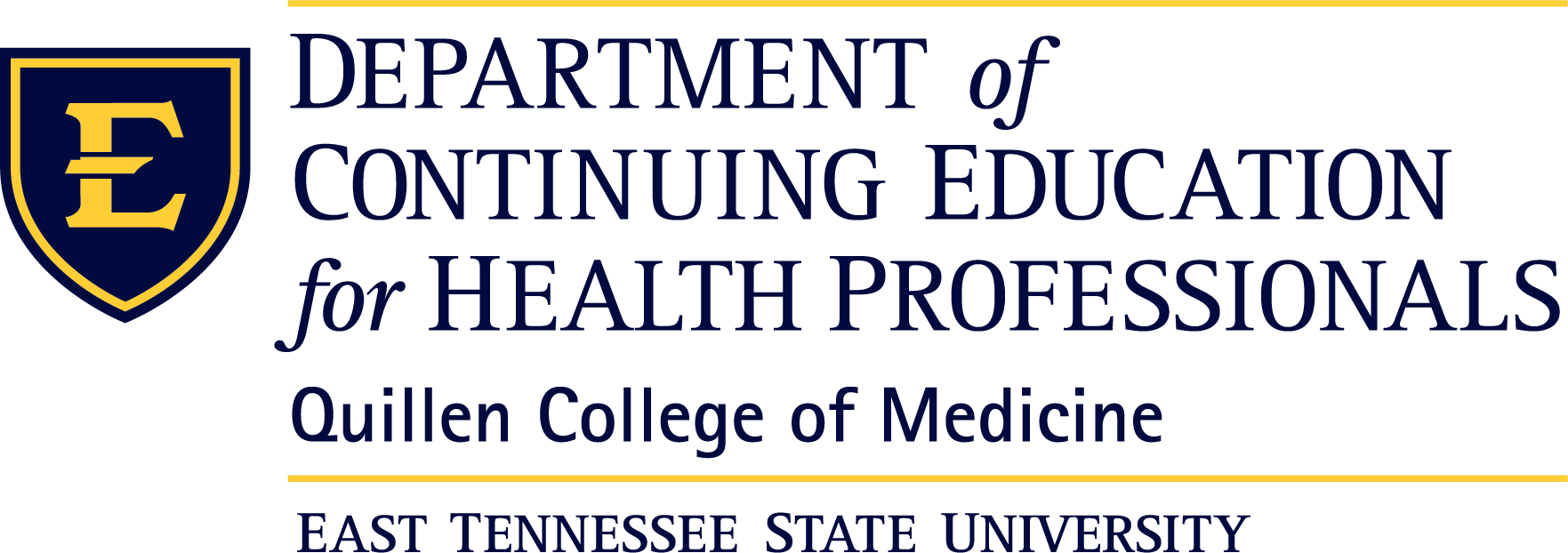 QCOM Opioid Safe Prescribing (7/1/2022 - 6/30/2025)  (Meets TN Opioid Prescribing Credit Requirements)Opioid Use Disorder in Pregnancy: Evidence-Based Treatment (Meets TN Opioid Prescribing Credit Requirements)July 1, 2022 10:12 AM – June 30, 2023 11:00 PMOnlineDescriptionABOUT THIS ACTIVITY:Recorded video modules of state-mandated guidelines to be completed via the internet.This is a two-part enduring material.
Part 1: Controlled Substance Safe Prescribing: Hospice and pain Management Provider, Dr. Steven Baumrucker, provides learners with education and information regarding the Tennessee Department of Health Chronic Pain Guidelines.
Part 2: Risk Management: Public Health Professional in the clinical and classroom setting, Dr. Bill Brooks, provides an in-depth look at harm reduction and how it might be used to prevent overdoses.
OUTLINE:

1. Tennessee rankings in the opioid crisis
2. Key principles of pain management
3. Initial Evaluation of patients with chronic pain
4. Assessment of co-morbidities in patients
5. Review of risk assessment tools
6. Calculating morphine equivalent daily doses (MEDD)
7. Review of written treatment agreements [Template Provided]
8. Goals for treating patients with chronic pain
9. Discussion and examples for tapering protocols
10. Tennessee laws and regulations regarding the prescribing of controlled substances (including CSMD)
11. United States Controlled Substances Act


TO REQUEST CREDIT:
To receive credit, participants should complete the pretest, view the material, and complete the post test and activity evaluation. Upon successfully completing the post test with a score of 80% or better and the activity evaluation, CME credit will be posted to your transcript. See below to obtain CNE certificate.


NURSING CREDITS:Up to 2.00 (2.00CH) continuing nursing education hours have been approved for this session of the program. East Tennessee State University College of Nursing is approved as a provider of nursing continuing professional development by the North Carolina Nurses Association, an accredited approver by the American Nurses Credentialing Center's Commission on Accreditation.


The ETSU College of Nursing implements a $15 certificate fee per activity. To claim 2.0 nursing contact hours, please paste this URL in your browser: bit.ly/2MkxZVr


SYSTEM REQUIREMENTS:A computer that can connect to and play a YouTube video that runs an HTML 5 format. A wired ethernet connection is suggested.


ACCREDITATION: 
Quillen College of Medicine, East Tennessee State University, is accredited by the Accreditation Council for Continuing Medical Education (ACCME) to provide continuing medical education for physicians.Quillen College of Medicine, East Tennessee State University designates this activity for a maximum of 2.0 AMA PRA Category 1 Credits(TM). Physicians should only claim credit commensurate with the extent of their participation in the activity.
This Activity meets TN opioid prescribing credit requirements.
FEES:
The fee per attempt is as follows
$50.00 per non-ETSU participant.
$25.00 per ETSU participant.
METHOD OF PARTICIPATION IN THE LEARNING PROCESS:
Learners will be expected to take a pretest, review the material, take a post-test, and complete an evaluation. A score of at least 80% correct must be achieved to obtain credit. 
To receive credit, participants should:
1. Register and pay;
2. An email will be sent one with a link to begin the process; 
3. Click the email and begin;
4. View the material, complete testing and evaluation, and claim the credit.Learning Objectives1 Review current statistics on the drug crisis in Tennessee.2 Discuss  the Tennessee Controlled Substances MonitoringDatabase (CSMD) Program.3 Identify state laws and regulations regarding opioid safe prescribing.AccreditationThis activity has been planned and implemented in accordance with the Essential Areas and Policies of the Accreditation Council for Continuing Medical Education (ACCME) through the Quillen College of Medicine, East Tennessee State University. The Quillen College of Medicine, East Tennessee State University is accredited by the ACCME to provide continuing medical education for physicians.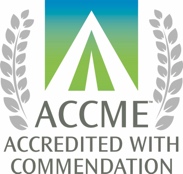 Credit DesignationCME Credit: The East Tennessee State University, Quillen College of Medicine designates this activity for a maximum of 2.00 AMA PRA Category 1 Credit(s)™. Physicians should claim only the credit commensurate with the extent of their participation in the activity.Non-Physician Credit: Quillen College of Medicine, East Tennessee State University designates this activity for a maximum of 2.00 participation hours.Nursing Credit: Up to 2.00 (2.00CH) continuing nursing education hours have been approved for this program. East Tennessee State University College of Nursing is approved as a provider of nursing continuing professional development by the North Carolina Nurses Association, an accredited approver by the American Nurses Credentialing Center’s Commission on Accreditation.Should you need special accommodation to fully participate in the program,please contact the Office of CME at (423) 439-8027.Please allow sufficient time to arrange the accommodation.Faculty & PlannersCommercial SupportThis activity has been developed without commercial support.Name of individualIndividual's role in activityName of Ineligible Company(s) / Nature of Relationship(s)Joyce Troxler, MDCourse DirectorNothing to disclose - 04/04/2022Patricia A Harnois-Church, PhD,RNNurse PlannerNothing to disclose - 01/25/2022Melissa S Hood, MDOther Planning Committee MemberNothing to disclose - 11/09/2021